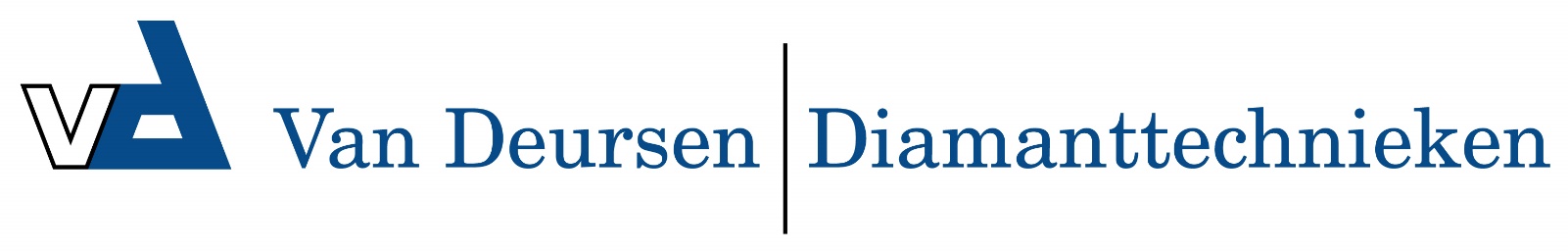 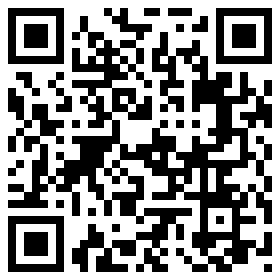 WEKA DKS15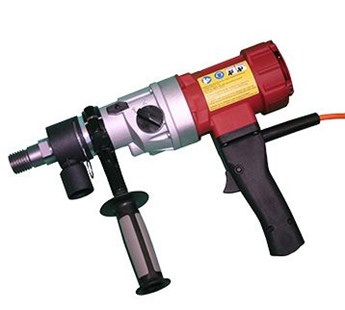 Weka DKS15 Diamantboormachine met softslagCompacte, krachtige diamant droogboormachine gemaakt om droog te boren uit de hand of op statief met een boorbereik van 20-200mm. De softslag functie ondersteunt de krachtige 2000W-motor en verhoogt de boorsnelheid in beton en harde materialen. Het boorstof wordt afgevoerd via de segmenten en verwijderd door het efficiënte stofafzuigsysteem. DKS15SPL met pistool handgreep heeft een gereduceerd toerental om krachtiger te boren met grotere diameters in gewapend beton.Bijzondere kenmerkenInzetbereikL: Handmatig / boorstatiefDiameter: 20 - max. 200Gewicht: 5,8kgNominaal vermogen: 2000 W / 230VNominaal toerental: 540/1200 rpmAansluiting: 1 1/4"Aansluiting machine: 60 mmLeveringsomvangWeka DKS15 met pistoolhandgreepLosse zijhandgreepKunststof koffer1x machinesleutel 32mm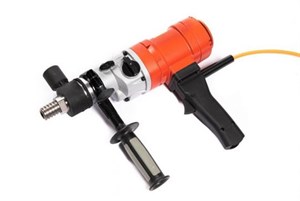 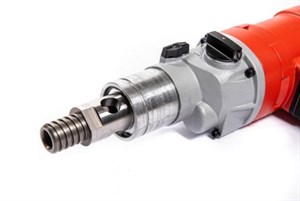 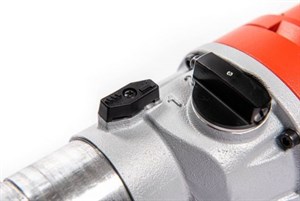 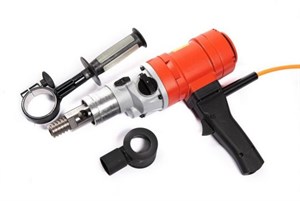 